
Sjekkliste produkter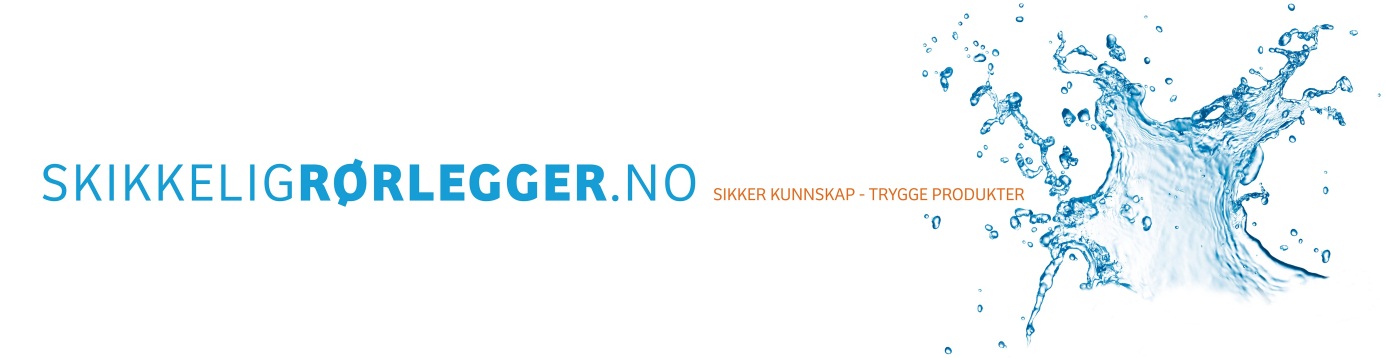 Hvilke produkter du velger har mye å si for levetiden på installasjonene dine, samt trygghet når det kommer til vedlikehold, reparasjoner eller reklamasjon. Her er en oversikt over hva du bør være oppmerksom på.Handle produkter via en skikkelig rørlegger. Skikkelige rørleggere forhandler kun produkter fra seriøse og anerkjente produsenter. Handler du via rørlegger skal du være trygg på at produktene holder mål og egner seg for bruk i Norge. Dokumentasjon. Kjøper du produkter selv og vil ha rørlegger til å montere disse for deg må du sørge for at det følger med god dokumentasjon. Dette vil si godkjenning fra Sintef Certification eller tilsvarende som bekrefter at produktet er testet etter gjeldende standarder. Det skal også følge med monteringsanvisning på skandinavisk språk.Rørleggeren kan si nei. Rørleggeren har plikt til å fraråde montering av ikke-anerkjente produkter eller produkter rørleggeren selv har dårlig eller utilstrekkelig erfaring med. Norske forhold. I Norge har vi et høyere vanntrykk enn i Europa for øvrig. Vi har også spesielt surt og bløtt vann, samt en annen installasjonspraksis enn i mange andre land. Dette gjør at det stilles andre krav til produkter som skal installeres i Norge enn til våre naboland, og henger sammen med klima, topografi og byggeteknikk.CE-godkjenning er ikke tistrekkelig. At et produkt er CE-godkjent betyr at det er testet opp mot standarder for helse, miljø og sikkerhet. Det er derimot ikke testet for egenskaper knyttet til vann og vanntrykk.